Jump Start Arts Grant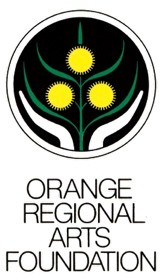 ABOUT THE GRANTThe Orange Regional Arts Foundation (ORAF) works to provide ongoing support for the arts in the region. The Foundation has allocated up to $5,000 annually to support the development of local artists through the Jump Start Arts Grant Program.Jump Start aims to:Enable artist/s from the Orange region to further develop their skills or improve their capacity to build an enduring career in the artsSectors that define the arts: Sectors include but not limited to Music, Literature, Drama, Dance, Painting, Sculpture and FilmSupport people who show potential to access arts skills development opportunitiesThe Jump Start Program can support a broad range of activities such as skills and professional development, workshops, mentorships, showcases, residencies or other projects directly related to your arts skill’s development.EligibilityJump Start is open to emerging artists in any artform, who reside in the Orange region (Local Government Areas of Orange, Cabonne and Blayney.) You must be an Australian citizen or have Australian permanent residency. An emerging artist is someone in the early stage of their career. It refers to the stage you are at in your career rather than your age.Please forward the application by post to PO Box 647 Orange NSW 2800 or email info@orangeartsfoundation.org.au 30th September.ASSESSMENT CRITERIAEvidence of your potential by showcasing your previous work; demonstrating your skills and abilityDefine your ambitions or aspirations and how you aim to achieve these goalsShow how you see the grant will help achieve your goals and how the grant may assist in further developing your skillsYour application should cover the following:Title of the project; summary of the projectBrief bio of the artist/ group applyingOutline of the project and what you want to doTimetable or itinerary for the projectOutline of how the project will impact on your career and how you will provide practical demonstration of how the grant assisted you as an artistProposed budget expensesSupporting material as relevant to your project eg bio, examples of previous artistic work or projects, letters of support.GRANT ACQUITTALActivities should be completed within one year of the proposed start dateWhilst we don’t need you to provide a detail acquittal, we would like you to provide a summary of how the money has help you further your careerThe ORAF board would like you to either come along to a board meeting or present or perform at our AGMIf you can keep us update during the grant period with any information about what you have been doing so that we can communicate with our members and also the donor about the progress you are making. We might also use this information in our newslettersAPPLICATION FOR JUMP START GRANTTHE APPLICANTName of Person/s or OrganisationContact's NameContact's PhoneContact's EmailWebsite & Social Media Handles (if applicable)AddressBrief description of relevant background of the Applicant. (Artistic resume)Details around Achievements EducationAny additional biographical material should be limited to 2 pages.THE PROJECT – NameProject DescriptionWhat are you hoping to achieve by undertaking the project? In addition to anything else you consider relevant please also include a summary of the key learnings you hope for.What is your timetable for the project including anticipated start and finish datesPlease provide some details as to how you would like to spend the money?